zur Vorprüfung der Förderwürdigkeit von LEADER-Projekten 
in der       Sitzung der LAG Östliches Weserbergland am      

Vorschlag zur Projektbewertung durch REM: 	
Projektbewertung durch LAG entsprechend Vorschlag REM:	
Projektbewertung durch LAG abweichend Vorschlag REM: 	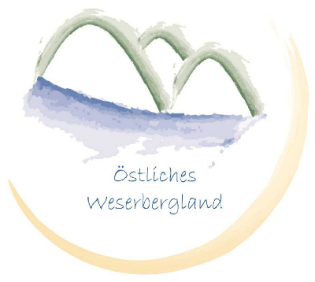 

Tabelle 1: ProjektskizzeFotos, Zeichnungen o.ä. (falls vorhanden):Tabelle 2: MindestkriterienTabelle 3: Ermittlung Bonus-Fördersatz durch Erfüllung von QualitätskriterienProjekttitelAntragstellerAnsprechpartnerAntragstellerInstitutionAntragstellerRechtsform öffentlicher Träger	 sonstiger öffentlicher Träger Verein, Verband, privat	 Private mit GewinnabsichtAntragstellerPLZ, OrtAntragstellerWebBeteiligte PartnerProjektinhalt(Beschreibung, Ziele, Maßnahmen)Mehrwert LEADERZeitplanungGeplanter Projektbeginn:              Geplantes Projektabschluss: Geplanter Projektbeginn:              Geplantes Projektabschluss: Zuordnung zu Handlungsfeld und Fördertatbestand (lt. REK)Handlungsfeld: Handlungsfeld: Zuordnung zu Handlungsfeld und Fördertatbestand (lt. REK)REK, Seite: REK, Seite: Zuordnung zu Zielen des Regionalen Entwicklungskonzepts (REK)Besondere Merkmale kommunal                     interkommunal  	 regional kommunal                     interkommunal  	 regional kommunal                     interkommunal  	 regionalProjektbewertung 
(s. Anlage) Mindestkriterien erfüllt (s. Tab.2):	  ja               nein Mindestkriterien erfüllt (s. Tab.2):	  ja               nein Mindestkriterien erfüllt (s. Tab.2):	  ja               nein Projektbewertung 
(s. Anlage) Ergebnis Qualitätsbewertung (s. Tab. 3), Anzahl Punkte: Ergebnis Qualitätsbewertung (s. Tab. 3), Anzahl Punkte: PunkteProjektfördersatzBasis-Fördersatz	Handlungsfeld: Daseinsvorsorge, Demographie, Dörfer:    	55 %  Handlungsfeld: Regionale Wirtschaftsentwicklung                            	55 %	Handlungsfeld: Innenentwicklung/ Reduz. Flächenverbrauch                  50 %	Handlungsfeld: Klima- und Umweltschutz    	50 %
 Privater Antragsteller mit Gewinnabsicht unabh. vom HF                         25 %Basis-Fördersatz	Handlungsfeld: Daseinsvorsorge, Demographie, Dörfer:    	55 %  Handlungsfeld: Regionale Wirtschaftsentwicklung                            	55 %	Handlungsfeld: Innenentwicklung/ Reduz. Flächenverbrauch                  50 %	Handlungsfeld: Klima- und Umweltschutz    	50 %
 Privater Antragsteller mit Gewinnabsicht unabh. vom HF                         25 %Basis-Fördersatz	Handlungsfeld: Daseinsvorsorge, Demographie, Dörfer:    	55 %  Handlungsfeld: Regionale Wirtschaftsentwicklung                            	55 %	Handlungsfeld: Innenentwicklung/ Reduz. Flächenverbrauch                  50 %	Handlungsfeld: Klima- und Umweltschutz    	50 %
 Privater Antragsteller mit Gewinnabsicht unabh. vom HF                         25 %Projektfördersatz + 0 % (0-4 Pkt.) 	 + 5 % (5-10 Pkt.)	 + 10 % (größer/gleich 11 Pkt.) + 0 % (0-4 Pkt.) 	 + 5 % (5-10 Pkt.)	 + 10 % (größer/gleich 11 Pkt.) + 0 % (0-4 Pkt.) 	 + 5 % (5-10 Pkt.)	 + 10 % (größer/gleich 11 Pkt.)ProjektfördersatzGesamtfördersatz: Gesamtfördersatz: %ProjektfördersatzBruttoProjektfinanzierungEU-Förderung in €ProjektfinanzierungEigenmittelProjektfinanzierungDrittmittelProjektfinanzierungÖffentl. Kofinanzierung Förderfähigkeit  Förderfähigkeit gemäß LEADER-Richtlinie Ziff. 2.1.1. Förderfähigkeit  Förderfähigkeit gemäß LEADER-Richtlinie Ziff. 2.1.2.Förderfähigkeit  Förderfähigkeit gemäß LEADER-Richtlinie Ziff. 2.1.3.Ergebnis LAG-Beschluss Interessenkonflikte sind nicht gegeben (§ 7 Abs. 6 LAG- Geschäftsordnung)
 Interessenkonflikte sind gegebenErgebnis LAG-Beschluss mind. 50 % WISO-Partner          Ja:             Nein:                  Enthaltungen:Mindestkriterien als Grundvoraussetzungerfüllt (1)nicht erfüllt (0)Das Projekt liegt in der Region Östliches WeserberglandxDas Projekt leistet einen Beitrag zur Umsetzung der EntwicklungsstrategiexDas Projekt bedient mindestens ein HandlungsfeldzielxDas Projekt widerspricht nicht der Strategie oder anderen übergeordneten PlanungenxDurch das Projekt wird keine andere Bevölkerungsgruppe benachteiligtxDas Projekt besitzt hohe RealisierungschancenxDas Projekt hat eine gesicherte Trägerschaft, die eine Umsetzung gewährleisten kannxFür das Projekt besteht ein nachvollziehbarer Kosten- und FinanzierungsplanxFür das Projekt besteht ein realistischer Zeitplan xDas Projekt ist dauerhaft und nachhaltig angelegtxEs liegt eine aussagefähige Projektskizze vorxDie Wirksamkeit des Projektes zu Unterstützung der Ziele der regionalen Entwicklungsstrategie kann mit konkreten Indikatoren belegt werdenxPunktzahl Mindestkriterien12 Punkte = generell förderwürdiges Projekt(Punktzahl ist auch maßgeblich für das regionsinterne Ranking)1212Bonus-Fördersatz durch QualitätskriterienBewertung / PunkteBewertung / PunkteBewertung / PunkteBonus-Fördersatz durch Qualitätskriterien0 Kriterium nicht erfüllt1 Kriterium erfüllt2 Kriterium gut er-füllltIntegrierter AnsatzNur 1 Ziel wird bedient (Kriterium nicht erfüllt)2 Ziele werden bedient (Kriterium erfüllt)Mehr als 2 Ziele werden bedient (Kriterium gut erfüllt)Regionaler BezugNur 1 Kommune (Kriterium nicht erfüllt)Mind. 2 Kommunen (Kriterium erfüllt)Gesamte Region: 5 Kommunen (Kriterium gut erfüllt)Pilot-/Modellcharakter, beispielgebend, innovativNicht innovativ (Kriterium nicht erfüllt)Innovativ für 1 Kommune (Kriterium erfüllt)Innovativ für Region Östliches Weserbergland (Kriterium gut erfüllt)Kooperationsprojekt mitKeiner Region (Kriterium nicht erfüllt)1 anderen Region (Kriterium erfüllt)2 anderen Regionen (Kriterium gut erfüllt)Projekt des EhrenamtesHat keinen Einfluss auf das Ehrenamt (Kriterium nicht erfüllt)Das Ehrenamt wird u.a. hierdurch gefördert (Kriterium erfüllt)Dient zum überwiegenden Teil zur Förderung des Ehrenamtes (Kriterium gut erfüllt)Leistet einen Beitrag zur BarrierefreiheitKein Beitrag (Kriterium nicht erfüllt)Barrierefreiheit ist u.a. Thema (Kriterium erfüllt)Barrierefreiheit ist ausschließlich Thema (Kriterium gut erfüllt)Leistet einen Beitrag zu Verbesserung der Chancengleichheit (Gender)Kein Beitrag (Kriterium nicht erfüllt)Chancengleichheit ist u.a. Thema (Kriterium erfüllt)Chancengleichheit ist ausschließlich Thema (Kriterium gut erfüllt)Punktzahl (max. 14):(maßgeblich für das regionsinterne Ranking)Fördersatzerhöhung gemäß erreichter Punktzahl:0-4 Punkte: +0%, 5-10 Punkte: +5%, ≥ 11 Punkte: +10%Gesamtfördersatz (Basis + Bonus-Fördersatz)